Informazione stampa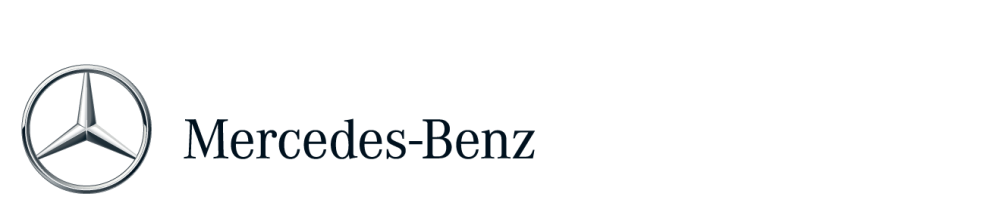 23 novembre 2016Mercedes-Benz al Motor Show di BolognaLa passione della Stella, tra tradizione e alte prestazioniDal 3 all’11 dicembre, al Motor Show di Bologna, l’heritage della Stella sposa la Driving Performance firmata Mercedes-AMG: due mondi vicini che parlano un comune linguaggio di passione. Da una parte le Stelle dell’AMG Driving Academy Italia, dall’altra le icone della Casa di Stoccarda. A dare il benvenuto ai visitatori, la mitica 300 SL ‘Ali di gabbiano’, protagonista dell’area ‘Classic’, curata dal Mercedes- Benz Registro Italia, e la Mercedes-AMG GT, che occupa un posto d’onore nell’area espositiva dell’AMG Driving Academy Italia, la scuola di guida sportiva e sicura dedicata agli appassionati del marchio ad alte prestazioni di Affalterbach.La passione per l’automobile passa per una tradizione di oltre 130 anni di storia e attraverso le emozioni della Driving Performance. Due valori che fanno parte del DNA della Stella e che animeranno le giornate del Motor Show di Bologna in due spazi espostitivi dedicati all’heritage e alle altre prestazioni firmate Mercedes-AMG.La prima, curata dal Mercedes- Benz Registro Italia, porterà sotto i riflettori alcune tra le pietre miliari della Stella, tra cui la leggendaria 300 SL e due versioni speciali della Mercedes Typ 300 degli anni ’50. Due esemplari unici, uniti da un legame paricolare con il nostro Paese. Si tratta , infatti, di due interpretazioni su base 300b, realizzate da Ghia e Pininfarina. Le emozioni ad alte prestazioni saranno, invece, affidate all’AMG Driving Academy Italia, la scuola di guida sportiva e sicura dedicata agli appassionati del marchio high performance della Stella, che ha scelto la nuova GT, la A 45 AMG e la C 63 AMG Coupé per rappresentare i colori della Casa di Affalterbach, che il prossimo anno festeggerà i suoi primi 50 anni.Ulteriori informazioni su media.mercedes-benz.it e media.daimler.com    